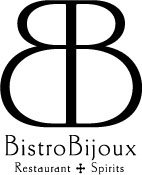 Private Party Planning GuideWelcome to Bistro Bijoux.  We are thrilled you have decided to let us host your special event.  We strive to provide you with the highest level of food and service on the Gulf Coast.  A few guidelines will help us provide you with an extraordinary dinner that your guests will not soon forget.We request that any party above 15 people select from our private party menu.  Following are several choices to personalize your party, while helping us to provide the high level of service Bistro Bijoux is known for.  We are happy to accommodate any special food needs you may have the night of your party (vegetarians, vegans, food allergies).   Restaurant Hours: 5:00 – 10:00 (The restaurant will remain available until 11:30 with limited service for groups who fully book the restaurant.  An hourly fee will apply after 11:30)Private Rooms:  Our private dining room will hold parties up to 40 people.  Our covered terrace can accommodate 60 guests and is accessible from the private dining room or the main restaurant.   Our entire restaurant is available for larger groups and our total capacity is 150 people, please call for details.Dress Code:  While we are a fine dining restaurant we are also located in Florida.  We request that no cut off shorts or any type of beach wear be worn.  We recommend anything from nice resort wear to semi formal depending on your event.  Our restaurant does have a more formal feel to it.  Alcohol and wine list:  We have an extensive wine list and a full service bar with many specialty martinis.  Your event can have an open bar or you may choose the beverages that will be served beforehand.  Please call for details and to request our current wine list.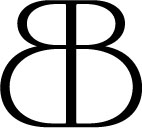 Hors d’oeuvresPrices do not include gratuity or sales taxPassed on platters while your guests arrive or served plated as your guests are seated as an appetizer course. We recommend three pieces for each guest.Please choose up to three selections for your party(25 piece minimum)Jumbo Lump Crabcakes Lightly breaded and seared to perfection, with classic remoulade sauceOysters and Brie Tempura fried Gulf Oysters, topped with melted brie, served on toasted breadAhi Tuna Tartare Asian marinated Gulf Tuna served on crisp wonton with avocadoPepper Seared Filet Canapé Served with ginger-shallot marmalade, ponzu sauce and crisp breadCrawfish and Corn “Beignet”Louisiana Crawfish in a lightly spiced fritter with Creole mustard aioliCaramelized Onion and Goat Cheese Tartlet Sweet onion and tart cheese in a flaky crustPesto and Shrimp Skewers Alabama Shrimp with pesto and roasted cherry tomatoSalad/SoupPlease choose one selection for your partySoup du Jour Fresh and seasonal ingredientsBosc Pear and Field Greens Salad Balsamic vinaigrette, gorgonzola cheese port cherries and candied pecansCaesar Salad Crisp romaine, cherry tomatoes, shaved parmigianno, croutons and black pepper Caesar dressingBistro Chopped Salad Buttermilk ranch dressing, romaine lettuce, cherry tomatoes, sweet corn, and spiced pecansEntreesFor parties of 40 or less please choose 4, for more than 40, please choose 3.Bijoux Grouper Pan sautéed Black Grouper, with cherry tomato confit, steamed asparagus, portabella fritters and roasted garlic aioliShrimp and Grits Wild Alabama Jumbo Shrimp with Anson Mills stone ground grits, French beans, and tomato-tarragon butter sauceSeared Ahi Tuna Gulf Yellowfin, seared rare, with coconut jasmine rice, ponzu sauce and cucumber-daikon saladTanglewood Farms Chicken Breast Organic chicken Breast, roasted Yukon potatoes, cipollini onions, asparagus and wild mushroom brothVeal Scallopine Paneed Milk fed veal cutlet, with pesto fettuccine and grain mustard cream “Black Skillet” Filet Mignon Cast iron seared Angus Beef, with roasted garlic mashed potatoes, creamed swiss chard and natural jus* We will gladly add lobster or lump crabmeat to any entrée you requestDessertsPlease choose two selections for your partyCaramelized Pear Bread Pudding Rich Brioche Pudding with warm whiskey sauce and goat cheese ice creamChocolate Cake Dense chocolate cake with chocolate ganache and coconut pecan topping, vanilla ice creamVanilla Bean Crème Brule Classic style with fresh berries and sweet creamFresh Fruit Sorbets Our selection of seasonal fruit, served with fresh berriesFor any questions, requests or to book your event please contact us at one of the following:Restaurant phone: 850.622.0760Restaurant fax line: 850.654.7150Email: info@bistrobijouxdestin.comWe look forward to hearing from you.  Thank you for choosing Bistro Bijoux.